Kalendarz      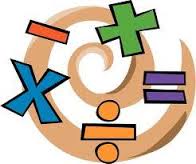 Gminnych Konkursów Matematycznychdla uczniów szkoły podstawowej„Matematyczna Przygoda Kubusia Puchatka” -kl. IVEtap szkolny -	02.02.2016 r. (wtorek) Finał (etap gminny) - termin będzie podany później    SP nr 1 Strzyżów„As Matematyczny” -kl. VEtap szkolny - 	04.02.2016 r. (czwartek) Finał (etap gminny) -07.04.2016 r. SP Żarnowa „As Matematyczny” -kl. VIEtap szkolny -  10.02.2016 r. (środa) Finał (etap gminny) -13.04.2016 r. SP GodowaInformacje o tematyce i zadaniach przekażą wam nauczyciele matematyki. Sigma